                                                    Parish Priest: Fr Behruz Rafat    Telephone 01580 762785 Mobile: 07903 986646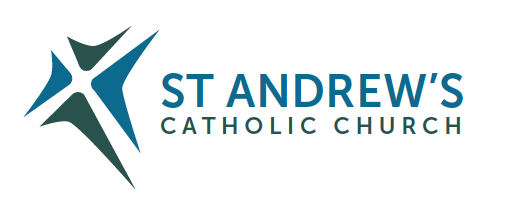 Address: The Presbytery, 47 Ashford Road, Tenterden, Kent TN30 6LL. Parish E-mail behruzrafat@rcaos.org.uk               Parish Website: www.standrewstenterden.orgDeacon: Rev. Jolyon Vickers       Telephone: 01580 766449            Email:  jolyonvickers@rcaos.org.uk                                              Hire of Parish Hall:  Lesley McCarthy 07791 949652       E-mail: tenterdenparishcentre@rcaos.org.ukNewsletter Editor:  Patricia Sargent   01233 850963       E-mail: sargentpat51@gmail.comNewsletter for the week commencing 7th May 2023Fifth Sunday of Easter (A)Entrance antiphon: O sing a new song to the Lord, for he has worked wonders; in the sight of the nations, he has shown his deliverance, alleluia.First Reading: Acts of the Apostles 6: 1-7Psalm32 Response: May your love be upon us, O Lord, as we place all our hope in you.Second Reading:  First letter of St Peter 2: 4-9Acclamation:  Alleluia, alleluia! Jesus said: ‘I am the Way, the Truth and the Life. No-one can come to the Father except through me.’  Alleluia!Gospel:  John 14: 1-12Communion antiphon:  I am the true vine and you are the branches, says the Lord.  Whoever remains in me, and I in him, bears fruit in plenty, alleluia.Father Behr writes:Dear ParishionersMay is the month of Mary. On Sunday we will have a procession after the 10am Mass finishing with the crowning of Our Lady’s statue. True devotion to Mary the Mother of Jesus always leads to greater love for Jesus and brings countless blessings to our lives. There are many beautiful Marian prayers such as the Hail Holy Queen and the Memorare but the Rosary has a special place in the life of the Church. Here are a couple of quotations from saints to encourage us in prayer. "When parents pray the Rosary, they should hold the Rosary aloft and say to her, ’With these beads bind my children to your Immaculate Heart’, she will attend to their souls.” - St. Louise de Marillac"The Rosary is the book of the blind, where souls see and there enact the greatest drama of love the world has ever known; it is the book of the simple, which initiates them into mysteries and knowledge more satisfying than the education of other men; it is the book of the aged, whose eyes close upon the shadow of this world, and open on the substance of the next. The power of the rosary is beyond description." Venerable Archbishop Fulton SheenFr Behr Your Prayers are asked for:Those recently deceased:  Michael Wall RIPThose ill or infirm: Mara McDermot, Jane McKinnon, June Munton, Maureen Escott, Ailish Cantwell (Jones), Sylwia Dorosz, Joe Adams, Ellie Lawrence, Patricia Hook, Josie Payne, Pat Holland and all those who are unwell and in need of our prayers.Those whose anniversaries of death occur at this time: Ninette Newling, Winifred Price, Marjorie Dumbleton, Alfred Kettle, Richard Brennan and Jim Newman.The reception of the body of Michael Wall RIP into the church will be on Wednesday 24th May at 4:30pmHis funeral will be held on Thursday 25th May at 10.30am followed by burial in All Saints Churchyard, Woodchurch.Confession Fr Behr is available for Confession every Saturday from 10.30am - 11am. He is also happy to visit those who are not able to come to church.  Some dates to be aware of:Sunday 7th May at 10:00 Mass – next Children’s LiturgySunday May 7th at 18:00 – Songs of Praise at Saint Mildred’s – Combined local Choirs singingSaturday May 20th at 08:15 - Christian Aid Big Breakfast in Saint Andrew’s Parish Centre – Please can we have some offers of help to set-up, serve and clear away, as well as some support to raise much needed funds for those less fortunate.Second CollectionThere is a second collection this weekend (6th/7th May) for WORLD COMMUNICATIONS DAY.Totals for the recent 2nd collections.Collection re Southwark cathedral. £201.62Collection for holy places. £139.45.More Easter offerings. £198.00.Lent course and Lent lunchesA big thanks to everyone helped this year. I am pleased to advise you that we raised £347 for Christian Aid (part of the Disasters Emergency Committee) for relief in the world's current poor and troubled countries.We will be discussing the possible Advent Course for the end of the year at our next Churches Together in Tenterden meeting on Tuesday 9th May. Any thoughts about content/venue/timing/days would be appreciated.And finally…Spectacles! Have you mislaid any of these in the church - Please see Father Behr or Jolyon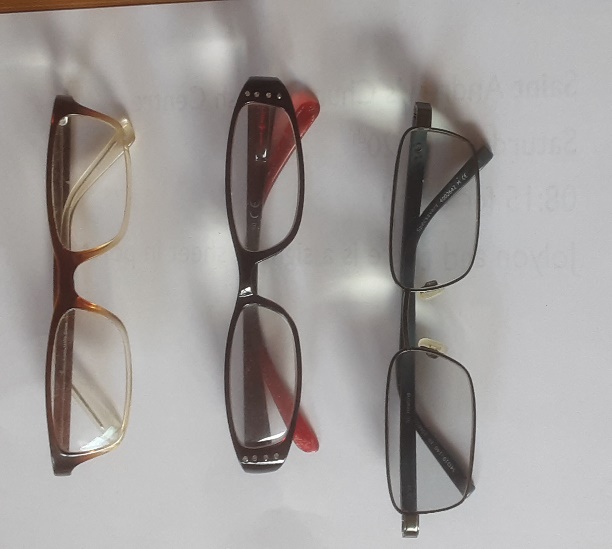 This week’s services (6th – 13th May)), Feasts and Mass intentions during the week.This week’s services (6th – 13th May)), Feasts and Mass intentions during the week.Saturday 6th MaySt John Paine, Priest & MartyrNo public Mass am10.30 -11am Confession6pm Vigil Mass Anna RIP & Georgia      Reader: Family readers: Christine & LucieSunday 7th MayFIFTH SUNDAY OF EASTER (A)10am Mass  Waldron Sisters                   Reader: Suzanne12 Midday Traditional Latin Mass Monday 8th May Feria10am Mass  People of the ParishTuesday 9th May Feria10am Mass  Marjorie Dumbleton RIPWednesday 10th May St John de Avila, Priest & Doctor of the Church10am Service of the Word and Holy CommunionThursday 11th May Feria9am-10am Adoration10am Mass Thanksgiving (Margaret)Friday 12th May Sts Nereus & Achilleus, Martyrs; St Pancras, Martyr10am Mass Canon Michael Bunce RIP10.30 – 11.30am AdorationSaturday 13th May Our Lady of FatimaNo public Mass am10.30 -11am Confession6pm Vigil Mass  People of the Parish      Reader: PatSunday 14th May SIXTH SUNDAY OF EASTER (A)10am Mass  Roy Sturdy RIP                   Reader: Rachel12 Midday Traditional Latin Mass Flowers: for 14th May – KathyFlowers: for 14th May – KathyReaders: for Saturday/SundayReaders: for Saturday/SundayCleaners: for 13th/14th May – Brian & FrancesCleaners: for 13th/14th May – Brian & Frances